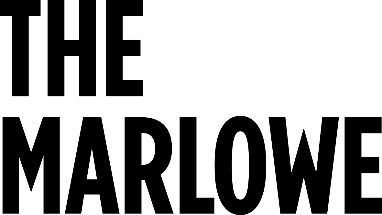 Job DescriptionSeptember 2022POST DETAILSPOST DETAILSOrganisationThe Marlowe TrustJob titleFront of House Duty Manager and SupervisorReports toFront of House ManagerGradeMTTJOB PURPOSETo supervise the Front of House team and support the Front of House Management, to deliver an excellent customer experience for visitors.PRINCIPAL ACCOUNTABILITIESTo work as Duty Front of House Manager as required, ensuring the safety and security of Marlowe Theatre customers and delivering a professional theatrical Front of House Management. To liaise with the Duty Technician and Visiting Company personnel when Duty Manager, to ensure that performances begin on time and that the visiting company front of house requirements are met.To work as Front of House supervisor as required, supervising the Bar, Restaurant and Ushering staff and service to deliver the business and customer service objectives of the Marlowe Theatre.To support the Front of House Manager in monitoring and managing the performance and sickness absence of Front of House Assistants and in ensuring compliance with corporate and service policies and procedures so that the department is fulfilling its obligations. To supervise the team to operate in a commercial way to achieve value for money and optimize financial return.To respond to enquiries/complaints in a timely manner, escalating where appropriate, to ensure high levels of customer service. To thoroughly understand and play an active role in the theatre’s fire and emergency plan.To drive your own career and skills development, making the most of the opportunities made available to you.To work in a safe and legal way to comply with regulatory and legislative requirements. To live and represent the Marlowe’s values.REQUIRED ATTRIBUTESREQUIRED ATTRIBUTESRequired QualitiesThe Marlowe’s core values are to be authentic, supportive, resilient, collaborative, inclusive and passionate in everything we do. We actively seek to represent the diversity of our society In order to live our values, our Front of House Supervisor and Duty Manager should be:A customer-focused people person with great interpersonal skillsA great communicatorA collaborative and proactive team playerKnowledgeBasic knowledge of the theatre industry and best practice in theatrical Front of House OperationGood knowledge of principles of customer serviceGood knowledge of relevant legislation and regulations in particular food hygiene.SkillsGood level of commercial selling skills.Good level of written and verbal communication skills.Good level of customer service skills.Good level of problem solving skillsBasic level of administrative skillsBasic level of IT skills.ExperienceGood level of relevant experience within the catering or theatre industry.Basic level of staff management of supervisor experienceQualificationsWe value education and GCSE’s in Maths and English at Grade 4 or above are desirable for this role.  We will, however, consider applications from suitably skilled and experienced candidates without a qualification.BIIAB Level 1 Award in Responsible Alcohol Retailing (or willingness to train)Level 2 Food Safety (or willingness to train).First Aid in the workplace (or willingness to train).Personal License holder (or willingness to obtain)JOB DIMENSIONSJOB DIMENSIONSAnnual budgetary amountsNumber of staff reporting to the job holderDirect Reports – 0Indirect Reports - 0 Any other relevant statistics/informationMust be well presented and willing to work evenings and weekendsWORKING ENVIRONMENTThe Marlowe Trust is open to flexible working so talk to us about how you think you can best deliver this job and about your flexible working needs.The Marlowe’s performances happen mostly in the evenings and at weekends.  In order to deliver the best service to our customers, all of our posts, whether frontline, strategic, planning or support roles, require some evening and weekend working.See attached